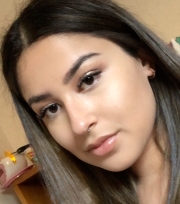 Hello Nominating Students, My name is Sophia Derwash and I will be applying for the position of Vice-President Education Undergraduate in the SRC The role of Vice-President attends to my strengths and abilities. I strongly believe I will carry out the role of Vice-President in the most understanding and proficient way possible and here is why… I am confident in my speaking abilities, and myself. issues brought up will have my fullest attention, empathy and compassion. If I can take the role of president for the SRC and continue things as planned for the future of our University. In my workplace I am a leader and have learned many skills that will come in handy in this position if I am lucky enough to be awarded it. I will do you and our university proud as Vice-President Undergraduate. Thank you for your consideration,Sophia Derwash 